  Product description			Rapid removal of minor surface defects and swirl marks from all modern paint systems. Superb on darker coloursEasy to remove fine sanding marks.High gloss and low dust technology.High lubrication system with longer polishing time.Low consumption and time saving formula.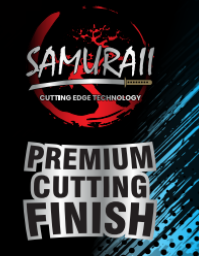 No aggressive smell & Easy to be wiped off.  Product Information	          Available packages                                          Key benefits	Reliable Cut	Removes fine abrasive marks quickly and easily.Permanent finish	contains no fillers so scratch marks won’t re- appear.High gloss system	Excellent gloss .Silicone free	100% paintshop safeSwirl remover                   Swirl and holograms eliminated permenantlyCan be used by machine with foam or lamb wool applicator as well as by hand  How To Use	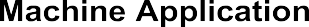 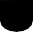 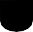 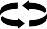 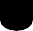 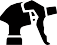 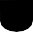 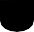 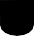 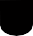 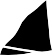 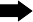 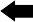 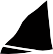 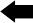 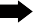 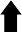 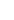 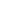 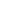 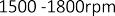 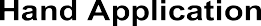 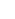 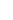 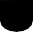 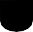 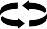 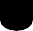 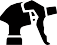 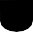 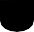 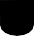 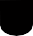 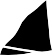 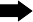 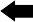 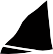 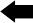 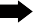 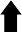 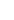 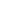 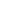 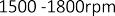 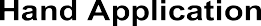 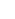 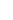 Soak the hand compounding foam or the microfiber cloth in water.Shake or mix the compound well, then apply to microfiber cloth or surface.Rub the product on the surface in back and forth motionApply water if necessary. Wipe clean with microfibePaste Liquid 75 gm 125 Ml150 gm 300 Ml250 gm 1000 Ml